Si desea completar esta encuesta en español: enlace a la versión en españolThe purpose of this Internship Retrospective Survey is to assess the impact of NASA OSTEM Internship experiences on Intern’s education and career plans in the ﬁrst several years following their internship experience. Findings from the survey will inform the NASA OSTEM Internship Program about the educational and career impacts that Interns experience after completing at least one NASA OSTEM Internship Program Internship.This study is conﬁdential. The beneﬁt of completing this survey is the potential for improving future Intern experiences.This survey contains up to 25 questions and should take approximately 10 minutes to complete. This survey will include multiple choice, Likert scale, and free-response type questions. You will receive no compensation for completing this survey. Your honest responses will shape future internship experiences for your peers who come after you.Privacy Act Notiﬁcation: The information you provide via this form is protected from unauthorized disclosure in accordance with the Privacy Act of 1974. It will be used by NASA for the speciﬁc purpose of managing registrants, selecting applicants, implementing and evaluating STEM engagement investments. Collection of the information is authorized by the National Aeronautics and Space Act of 1958 § 403(a)(b), 42 U.S.C. § 2473 (c)(1). Provision of the requested information is strictly voluntary; however, failure to provide the  information  may  result  in  NASA's inability to provide you with the information or STEM services you desire. NASA may disclose information to NASA administrators and managers, Oﬀice of Management and Budget oﬀicials,  and  members  of  Congress  for  the purposes of accountability and tracking of program and project eﬀiciency and eﬀectiveness. Elaboration  and conditions of information disclosure may be found under “Routine Uses” of the full System of Records Notice at https://www.govinfo.gov/content/pkg/PAI-2013-NASA/xml/PAI-2013-NASA.xml#10euda and in Appendix B at https://www.govinfo.gov/content/pkg/PAI-2013-NASA/xml/PAI-2013-NASA.xml#appb.Paperwork Reduction Act Statement: This information collection meets the requirements of 44 U.S.C. §3507, as amended by section 2 of the Paperwork Reduction Act of 1995. You do not need to answer these questions unless we display a valid Oﬀice of Management and Budget (OMB) control number. The OMB control number for this collection is 2700-0159 and expires 09/30/2024.PRIOR TO INTERNSHIPAs you answer these questions, think about the time before you started your internship.What was your career plan prior to your NASA OSTEM Internship experiences? (Select the career closest to your former plan)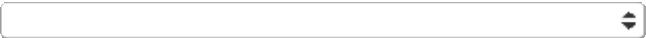 What degree program were you enrolled in prior to your most recent NASA Oﬀice of STEM Engagement Internship experience(s)?(Select the degree program listed that is closest to your degree program prior to your most recent internship)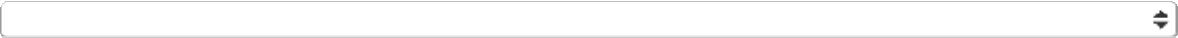 What is the highest level of education you have completed?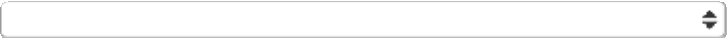 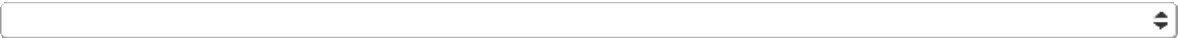 Did you complete this degree program before or after your NASA OSTEM Internship?  Degree program completed before NASA OSTEM Internship   Degree program completed after NASA OSTEM Internship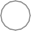 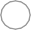 From which degree program did you graduate?(Select the degree program closest to your former degree program)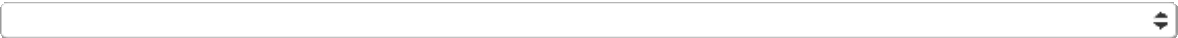 Are you currently enrolled in school?  Yes NoWhat degree level are you currently enrolled in?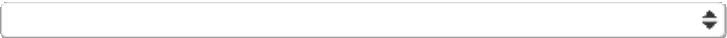 What degree program are you currently enrolled in? (Select the program closest to your current degree program)What is your current career plan? (Choose the career closest to your current career plan)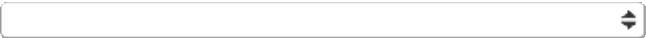 Please make a selection for each row.This study deﬁnes professional experience as work in a ﬁeld related to your internship placement, including full or part time paid work, unpaid work, other internships, and research.Yes	NoDid your career plans change as a result of your NASA Oﬀice of STEM Engagement Internship?Have you had any additional professional experience since your NASA Oﬀice of STEM Engagement Internship?Have you received job opportunities/oﬀers as a result of your NASA Oﬀice of STEM Engagement Internship?Please explain or provide additional information about any of these questions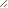 Rate your level of agreement for each statement below.Stronglydisagree	DisagreeSlightlydisagree	Slightly agree	AgreeStrongly agree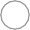 I am conﬁdent I canperform tasks as a	                                                                                                                                                                                                                                                                                                                           STEM Professional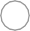 Which, if any, aspects of the NASA OSTEM Internship have had a lasting impact on you? (Select all that apply)Personal growth in STEM Real-world experience CollaborationProject-based learning Hands-on work in the ﬁeldWork in a fast-paced environment Critical thinkingCreative opportunities Other (please specify)To what extent did the NASA Oﬀice of STEM Engagement Internship Program help you improve your skills in:Stronglydisagree	DisagreeSlightly disagreeSlightlyagree	AgreeStrongly agreeCritical thinking	                                                                                                                               Collaboration	                                                                                                                               Reading graphs and charts	                                                                                                                               Computer  programming	                                                                                                                               Explaining my ideas clearly to others in writingAre there other skills not listed above that you improved as a result of your NASA Oﬀice of STEM Engagement Internship?Rate your level of agreement to each of these statements.Participating in a NASA Oﬀice of STEM Engagement Internship Program:Stronglydisagree	DisagreeSlightlydisagree	Slightly agree	AgreeStrongly agreeImpacted my professional growthImpacted mypersonal future	                                                                                                                                                                    plansWhat impact did the NASA Oﬀice of STEM Engagement Internship Program have.....Signiﬁcantlynegative	NegativeSlightly negativeSlightlypositive	PositiveSigniﬁcantly positiveon your career plans?Future PlanningThe questions in this section pertain to impacts on your future plans as a result of participating in the NASA Oﬀice of STEM Engagement Internship Program.Are you considering further education due to your NASA Oﬀice of STEM Engagement Internship experience?  Yes NoPlease describe any changes to your future plans resulting from your participation in the NASA Oﬀice of STEM Engagement Internship Program.Is there anything else you would like to share with the NASA Oﬀice of STEM Engagement Internship Program?End of SurveyThank you for taking your time to answer these questions.